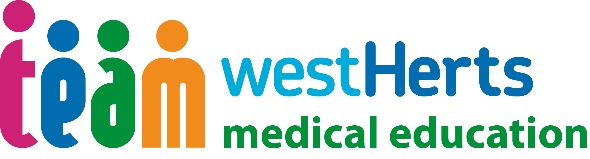 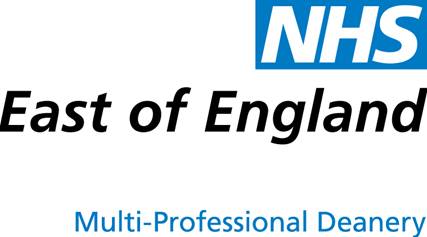 Essex, Beds and Herts Foundation School Individual Placement Individual Placement Description All information to be completed by the Foundation School.It is important to note that this description is a typical example of your placement and may be subject to change.PlacementF1 Upper GI SurgeryThe departmentSurgical DepartmentF1 work is concentrated on the Watford General Hospital site. The Surgical department has three Consultants leading on GI Surgery. Upper GI has three F1s.LocationWest Hertfordshire Hospitals NHS TrustWatford General HospitalThe type of work to expect and learning opportunitiesThe F1s in surgery are responsible for their teams’ ward patients during a normal working day. One week in four is spent on call (either days or nights) in which case the work is based with the on call team looking after take patients only. There are many opportunities for learning, involving the recognition of the acutely unwell patient on call, the development of communication skills and multi-disciplinary working while looking after ward patients, prescribing skills and teaching medical students.
Supervisor(s)Mr Jeremy Livingstone  Main duties of the placementThe main duties of the placement are looking after the team’s patients on the ward or looking after the take patients while on call. Opportunities to go the theatre do occur but are based around having sufficient cover on the wards during this time. Teaching takes place twice per week with an hour of surgical teaching on Mondays and two hours of general F1 teaching on Tuesday.Typical working pattern in this placementTeaching available on Monday afternoon and Tuesday lunchtimes. Theatre time is available during the week.On call requirements: 1 week in 4, including weekends. Employer informationWest Hertfordshire Hospitals NHS Trust provides acute healthcare services to a core catchment population of approximately half a million people living in west Hertfordshire and the surrounding area. The Trust also provides a range of more specialist services to a wider population, serving residents of North London, Bedfordshire, Buckinghamshire and East Hertfordshire.  With around 4,300 staff and 350 volunteers at our three hospitals in Watford, St Albans and Hemel Hempstead, we are one of the largest employers locally.The Trust manages three hospitals:Hemel Hempstead HospitalSt Albans City HospitalWatford General HospitalHemel Hempstead Hospital The clinical services offered at Hemel Hempstead include:antenatal and	community midwifery;outpatients;step down beds;urgent	care centre;medical care,	including endoscopy and cardiac lung function testing;clinical support, including X-ray, CT,	MRI, ultrasound and non-urgent pathology.St Albans City Hospital St Albans is our elective care centre. The clinical services offered include:antenatal and community midwifery;outpatients;Minor injuries unit;elective and day surgery;sexual	health;	clinical support, including X-ray, ultrasound,	mammography and blood and specimen collection.Watford Hospital Watford is at the heart of our acute emergency services. The clinical services offered include:women’s and children’s services, including a consultant delivery unit, midwife birthing unit, antenatal and postnatal clinics;emergency care, including accident and emergency, acute admissions unit ambulatory care unit, acute wards, intensive care unit, and emergency surgery;planned care, including outpatients and complex surgery;medical care, including endoscopy, cardiology and chemotherapy;sexual	health;clinical	support, including X-ray, CT,	MRI, ultrasound and urgent and non-urgent pathologyTogether with our staff, patients, volunteers and health and social care partners, we strive to provide consistently good, safe care in a friendly, listening and informative way, as and when people need and want it and always with dignity and respect.Travel between sites and/or community placementsThe Trust will reimburse travel expenses for trainees who may be required to travel between hospital sites and/or community placements.Some visits may not be easily accessible by public transport and therefore having a car would be an advantage.